МИНИСТЕРСТВО ОБРАЗОВАНИЯ И НАУКИ РОССИЙСКОЙ ФЕДЕРАЦИИКумертауский филиал федерального государственного бюджетного образовательного учреждениявысшего образования«Оренбургский государственный университет»Кумертауский филиал ОГУКафедра экономических и общеобразовательных дисциплин                                                                                     УТВЕРЖДАЮЗаместитель директора по УМ и НР            _________________Л.Ю. Полякова (подпись,  расшифровка подписи)                        "__" ________ 20__г.Фондоценочных средствпо дисциплине «Физика»Уровень высшего образованияБАКАЛАВРИАТНаправление подготовки13.03.01 Теплоэнергетика и теплотехника (код и наименование направления подготовки)Энергообеспечение предприятий (наименование направленности (профиля) образовательной программы)КвалификацияБакалаврФорма обученияОчнаяКумертау, 2024Фонд оценочных средств предназначен для контроля знаний обучающихся направления 13.03.01 Теплоэнергетика и теплотехника по дисциплине «Информатика» очной формы обученияСоставитель ____________________ С.М. Бустубаева«___»______________2023 г.Фонд оценочных средств обсужден на заседании кафедры экономических и общеобразовательных дисциплин   «   29   »   08     2023  г. протокол №  1__И.о. заведующего кафедрой ________________________З.Р. АхмадиеваРаздел 1 – Паспорт фонда оценочных средств по Информатике1.1 Основные сведения о дисциплине (таб. раздела 4.1 Рабочей программы) Общая трудоемкость дисциплины составляет 5 зачетных единиц (180 академических часов).1.2 Требования к результатам обучения по дисциплине (таб. раздела 3 Рабочей программы), формы их контроля и виды оценочных средствПроцесс изучения дисциплины направлен на формирование следующих результатов обучения1.3 Соответствие разделов (тем) дисциплины и контрольно-измерительных материалов и их количестваРаздел 2 - Оценочные средстваБлок А - Оценочные средства для диагностирования сформированности уровня компетенций – «знать»А.1 Фонд тестовых заданий по дисциплине, разработанный и утвержденный в соответствии с Положением о Фонде тестовых заданий.Пример теста, предъявляемого студенту, изучившему все темы дисциплины (время выполнения теста – 40 минут): Выберите один правильный ответ:Информацию, изложенную на доступном для получателя языке, называют …a) понятной    b) полной   c) полезной   d) актуальнойСоздание, использование и распространение вредоносных программ для ЭВМ является …преступлениембаловствомненаказуемым деяниеммелким хулиганствомСетевые черви – это…вредоносные программы, устанавливающие скрытно от пользователя другие вредоносные программы и утилиты;вирусы, которые, проникнув на компьютер, блокируют работу сети;вирусы, которые внедряются в документы под видом макросов;хакерские утилиты, управляющие удаленным доступом компьютера;вредоносные программы, которые проникают на компьютер, используя сервисы компьютерных сетей.Сообщение объемом 2048 Мбайт содержит … Гбайт информации 3 1 4 2В одной из кодировок Unicode каждый символ кодируется 16 битами. Определите размер следующего предложения в данной кодировке:Я к вам пишу – чего же боле? Что я могу еще сказать?52 байт;       b) 832 бит;     c) 416 байт;     d) 104 бит.Сообщение о том, что произошло одно из 16 равновероятных событий, несет информации:a) 1 бит;      b) 2 бит;       c) 3 бит;      d) 4 бит.Основоположником отечественной вычислительной техники является:С.А. Лебедев;Н.И. Лобачевский;П.Л. Чебышев;М.В. Ломоносов.Разрядность процессора – это …число двоичных операций, совершаемых процессором за секунду;b) максимальная длина двоичного кода, обрабатываемая или передаваемая целиком;c) число обращений процессора к оперативной памяти за единицу времени;d) скорость обмена информацией между процессором и ПЗУ.К устройствам ввода относятся:монитор, плоттер, колонки, принтер, наушники;сканер, мышь, цифровая камера, клавиатура, дигитайзер, микрофон;оперативная память, кеш-память, постоянная память;адаптер, контроллеры, микропроцессор.Текстовый редактор представляет собой программный продукт, входящий в составсистемного программного обеспечения;операционной системы;прикладного программного обеспечения;систем программирования.Преподаватель работал в папкеD:\ Материалы к занятиям\Группа 14ЭК(ба)ЭПО\Лабораторные работы.Затем перешел в дереве папок на уровень выше, спустился в папку Лекции и удалил из нее файл Введение. Полным именем файла, который удалил преподаватель, будет…D:\Материалы к занятиям\Группа 14ЭК(ба)ЭПО\ВведениеD:\Материалы к занятиям\Лекции\ВведениеD:\Введение\Материалы к занятиям\Группа 14ЭК(ба)ЭПО\Лекцииd) D:\Материалы к занятиям\Группа 14ЭК(ба)ЭПО\Лекции\ВведениеРасширение имени файла характеризуетвремя создания файла;объем файла;тип информации, содержащейся в файле;место, занимаемое файлом на диске.При изучении объекта реальной действительности можно создатьодну единственную модель;несколько различных видов моделей, каждая из которых отражает те или иные существенные признаки объекта;одну модель, отражающую совокупность признаков объекта;точную копию объекта во всех проявлениях его свойств и поведения.Математическая модель объектаописание в виде схемы внутренней структуры изучаемого объекта;совокупность данных, содержащих информацию о количественных характеристиках объекта и его поведения в виде таблицы;совокупность записанных на языке математики формул, отражающих те или иные свойства объекта-оригинала или его поведение;последовательность электрических сигналов.К числу документов, представляющих собой информационную модель управления государством, можно отнести:a) Конституцию РФ;b) географическую карту России;c) российский словарь политических терминов;d) схему Кремля.Имеется схема расстояний между населенными пунктами: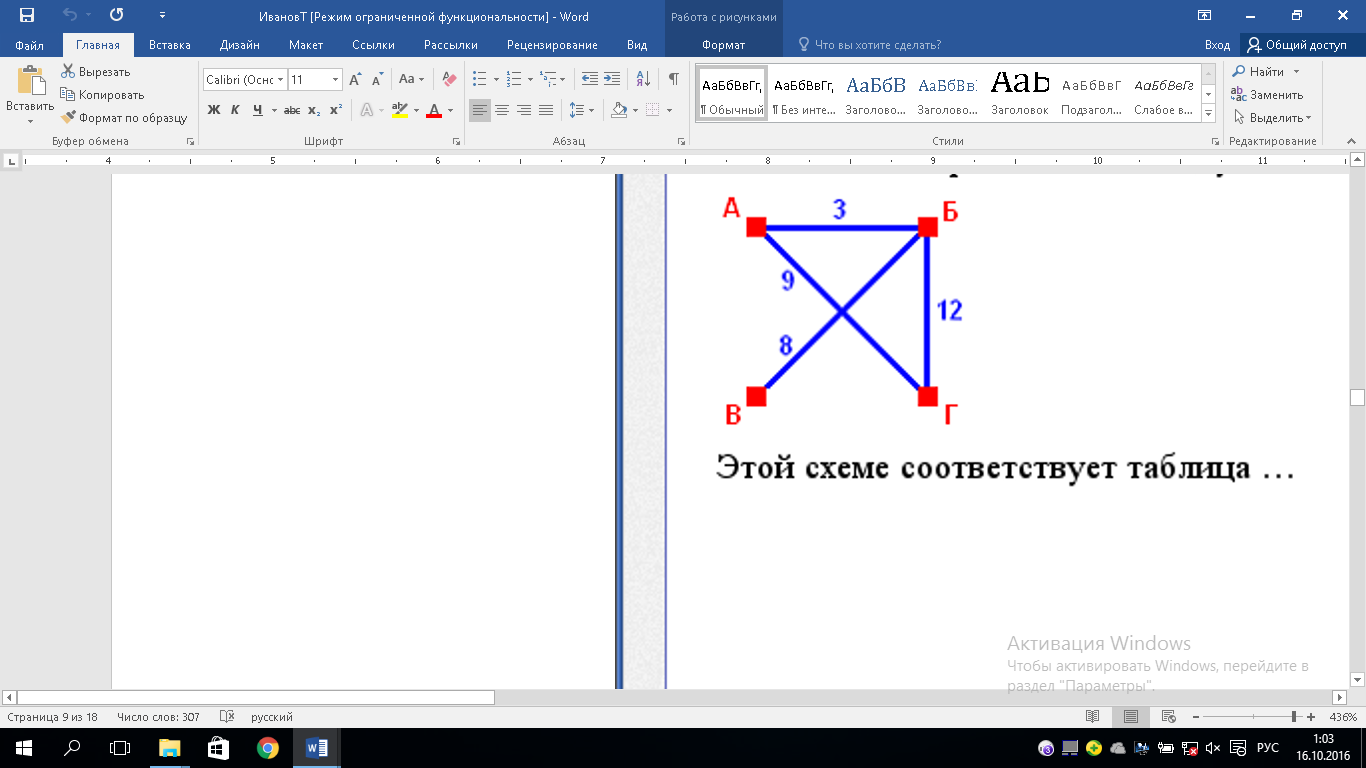 Этой схеме соответствует таблица …а)b)c)d)Между населенными пунктами A, B, C, D, E, F построены дороги, протяженность которых приведена в таблице (отсутствие числа в таблице означает, что прямой дороги между пунктами нет).Определите длину кратчайшего пути между пунктами A и F (при условии, что передвигаться можно только по построенным дорогам).ABEF;b) ABDEF;c) ABCEF;d) ABF.Путешественник пришел в 08:00 на автостанцию поселка ЛЕСНОЕ и увидел следующее расписание автобусов:Определите самое раннее время, когда путешественник сможет оказаться в пункте ПОЛЕВОЕ согласно этому расписанию. 10:30            b) 11:25          c) 11:40           d)  11:45В текстовом документе MS Word в режиме просмотра непечатаемых символов символ «Конец абзаца» отображается значком …d) ¶В текстовом процессоре MS Word набран текст…Ехал Грека через рекуПосле выполнения слева направо последовательности команд:Выделить слово. Вырезать. Выделить слово. Вырезать. Выделить слово. Вырезать. Выделить слово. Вырезать. Вставить. Вставить. Вставить. Вставить.текст примет вид…Ехал Грека через реку реку реку рекуРеку через Грека ехалЕхал Ехал Грека Грека через через реку рекуd) реку реку реку рекуТребуется вычислить сумму ячеек A1, B1и C2.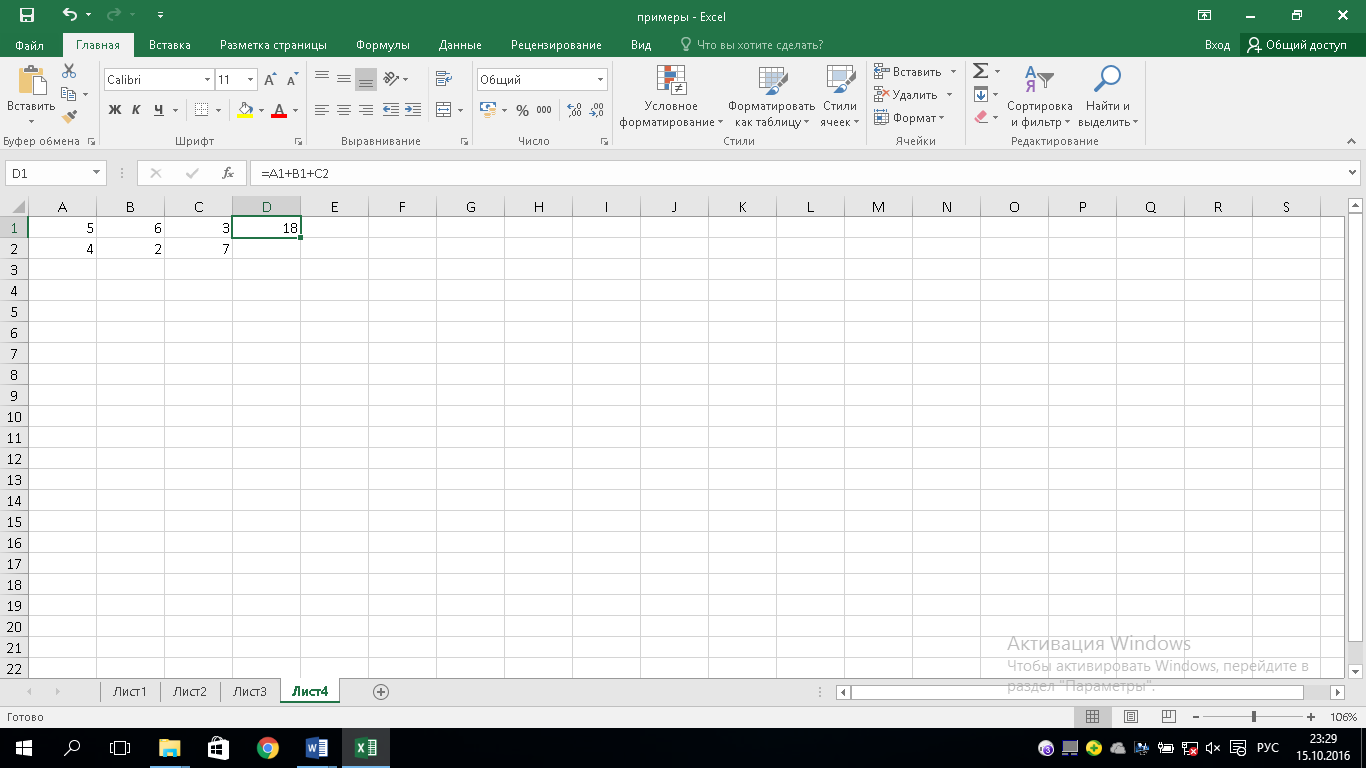 Из всех предложенных формул дает НЕВЕРНЫЙ результат формула…=СУММ(С2;А1:В1)=СУММ(А1:С2)–СУММ(А2:В2;С1)=СУММ(А1:В1;С2)d) =СУММ(А1:С2;В1)Имеется исходная диаграмма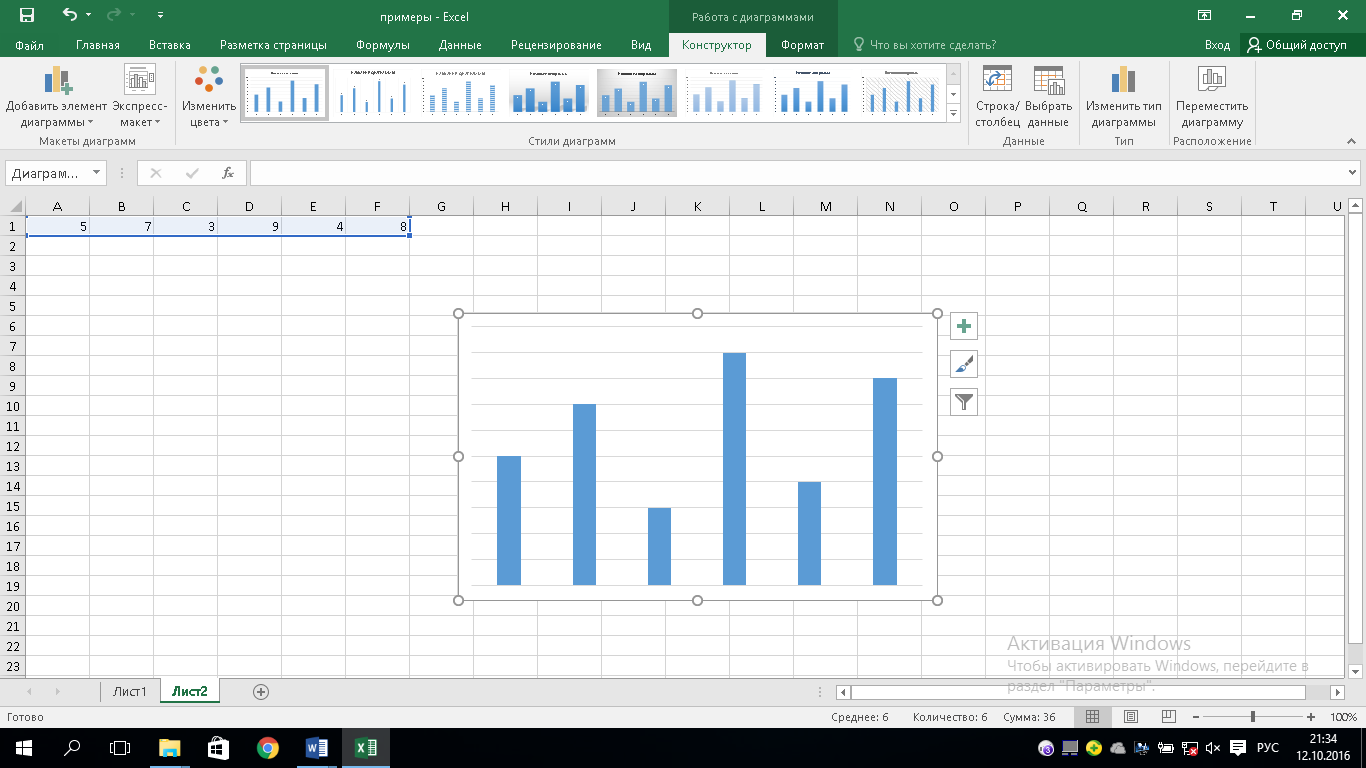 Была произведена смена ее типа. Исходной диаграмме соответствуют все диаграммы, кроме …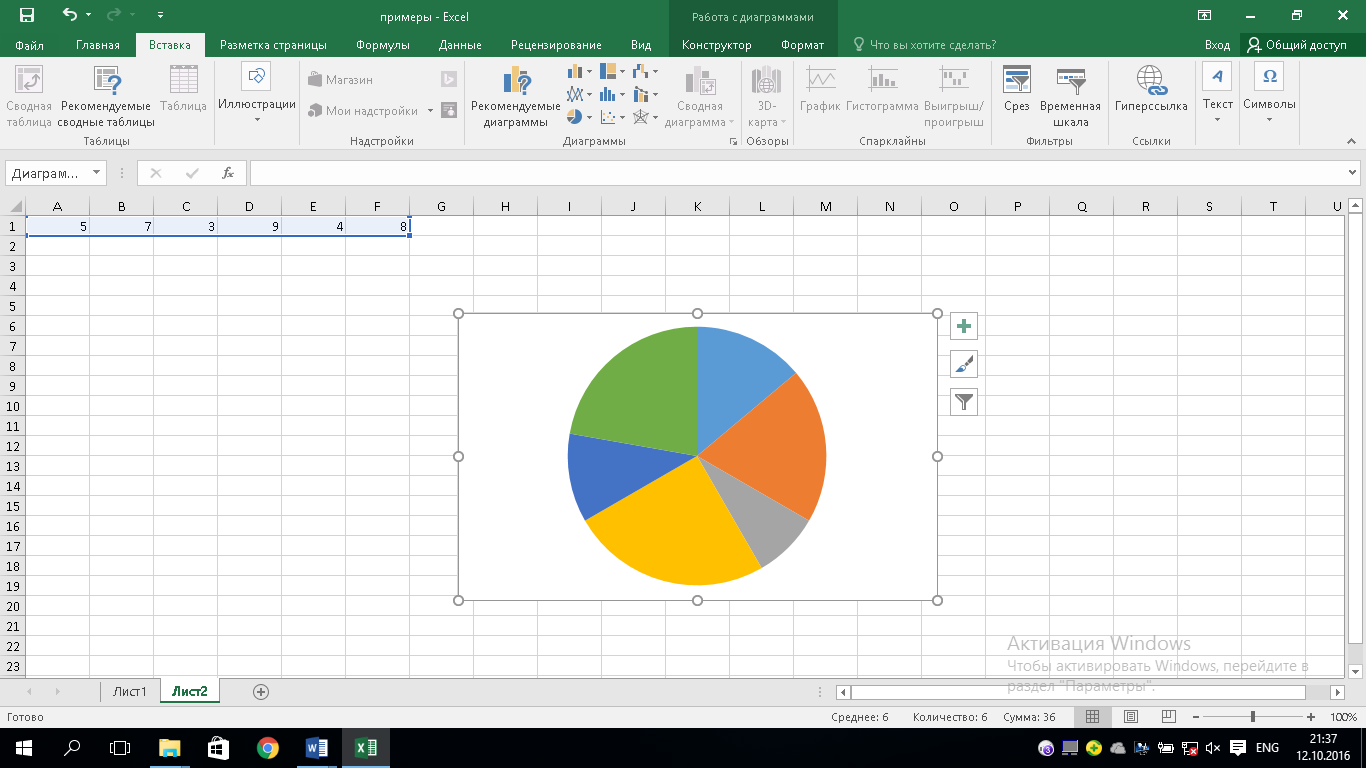 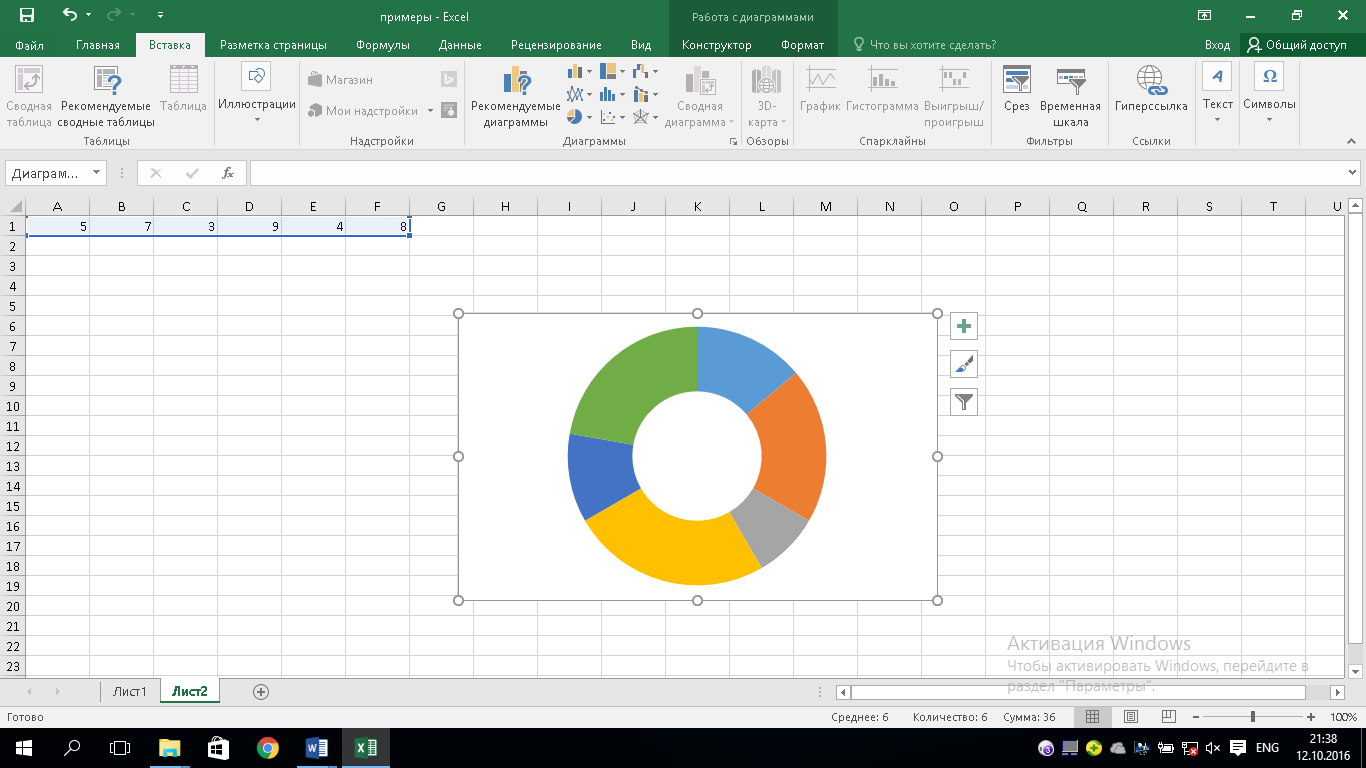 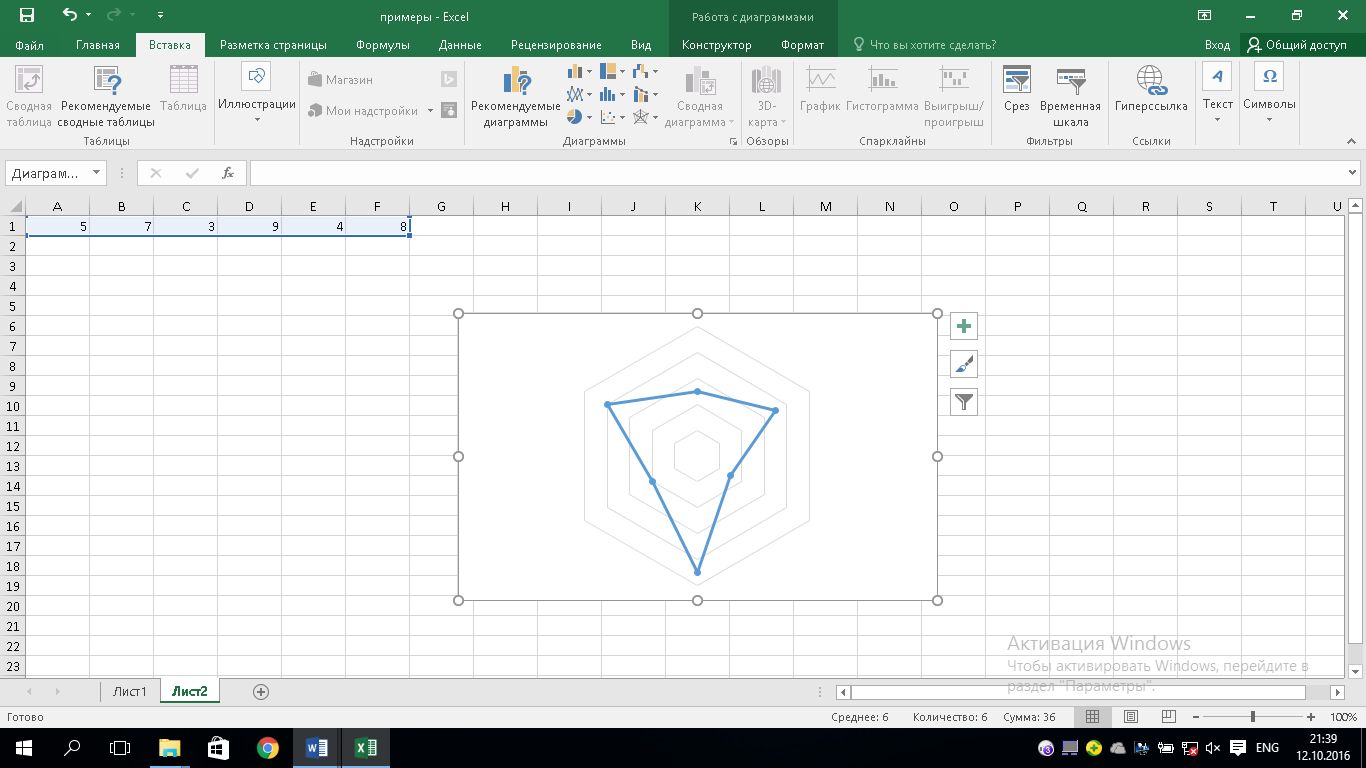 d)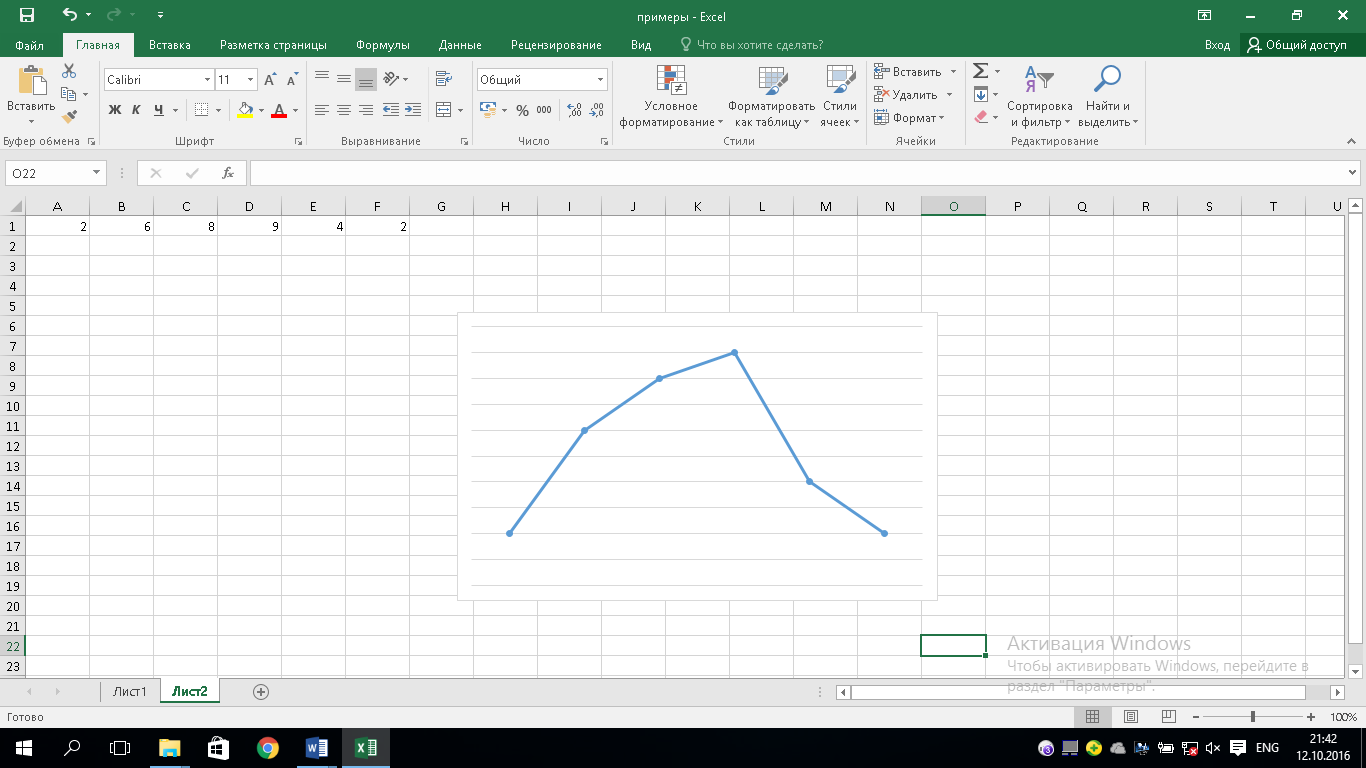 Реляционная БД задана таблицей:Выбрать ключевые поля для таблицы (допуская, что в кинотеатре один зал)название + кинотеатр               b) кинотеатр + начало сеансаc) название + начало сеанса        d) кинотеатр                     e) начало сеансаНиже приведен фрагмент базы данных «Отправление поездов дальнего следования».Сколько записей в данном фрагменте удовлетворяют условию(Категория поезда = «Скорый») И (Время в пути > 36.00) ?3;     b) 4;     c*) 5;     d) 6Режим структуры работы с презентацией MS Power Point позволяет…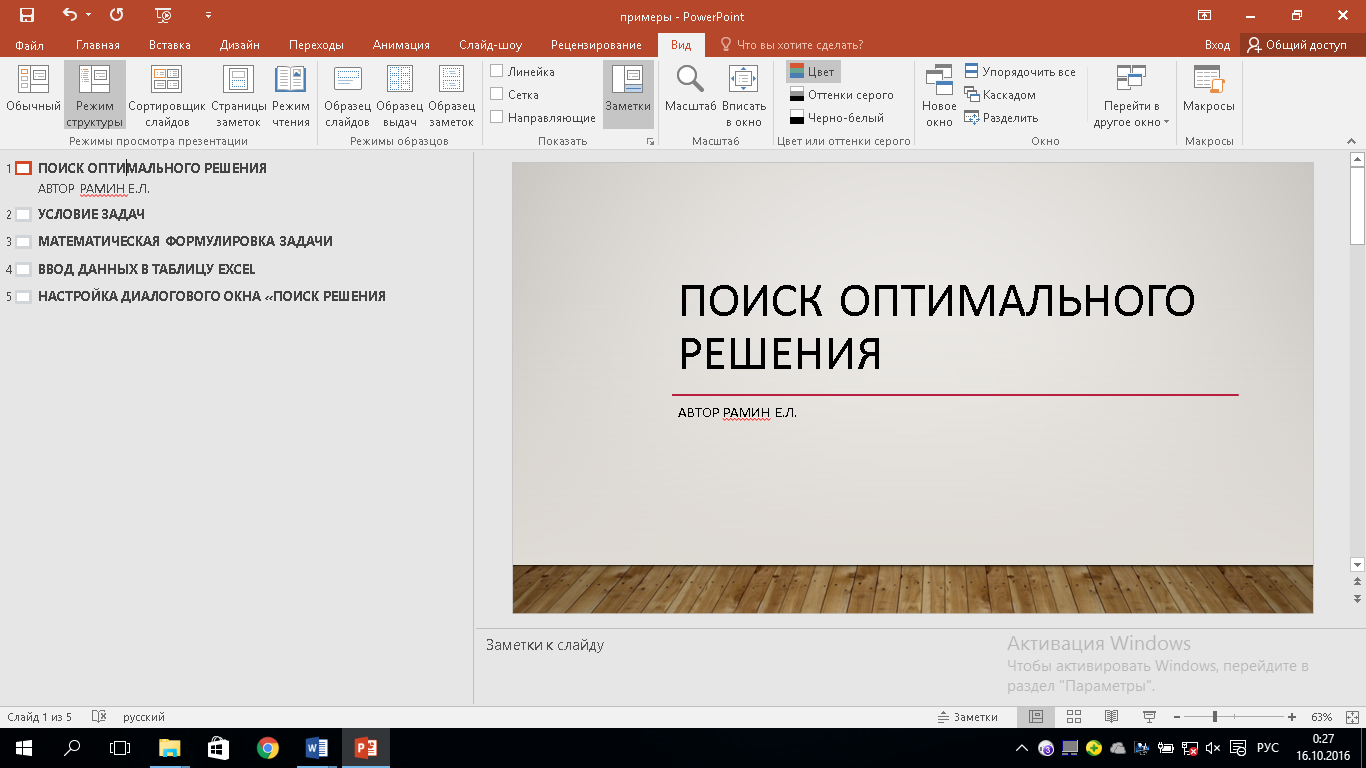 изменять цветовую схему слайдаb) вводить новый текст на слайде или редактировать существующийc) изменять общий дизайн презентацииd) назначать эффекты перехода от слайда к слайдуРежим сортировщика слайдов в MS Power Point предназначен для…настройки анимациипросмотра слайдов в полноэкранном режимепросмотра структуры презентациикорректировки логической последовательности слайдовПротоколы POP3 и SMTP используются для организации сервиса …IRCTelnetMail Listd) Электронная почтаСети, объединяющие компьютеры в пределах одного региона …ЛокальныеРегиональныеКорпоративныепочтовыеВыберите из предложенного списка IP-адрес193.126.7.2934.89.451.256.34.21edurm.ruВ URL-адресе Web-страницы http://www.mipkro.ru/index.htm имя сервера – это...httpwww.mipkro.ruindex.htmhttp://www.mipkro.ru/index.htmДоступ к файлу rus.doc, находящемуся на сервере obr.org, осуществляется по протоколу https. Фрагменты адреса файла закодированы буквами от А до Ж. Запишите последовательность этих букв, кодирующую адрес указанного файла в сети Интернет.А) obr.Б) /В) orgГ) ://Д) docЕ) rus.Ж) httpsa) ЖГАВБЕД;    b) ЖГЕДБАВ;     c) ЖБАВГЕД;    d) ЖБЕДГАВПриведены запросы к поисковому серверу. Для каждого запроса указан его код –  соответствующая буква от А до Г. Запишите коды запросов слева направо в порядке убывания количества страниц, которые нашел поисковый сервер по каждому запросу. По всем запросам было найдено разное количество страниц.Для обозначения логической операции «ИЛИ» в запросе используется символ «», а для логической операции «И» – символ «&».a) ГВБА;      b) ВГБА;      c) ВГАБ;     d) ГВАБК свойствам алгоритма относятсянепрерывность, неопределенность;b) конечность, массовость;c) стохастичность, уникальность;d) непрерывность, уникальностьПеременная в программе, написанная на языке программирования процедурного типа, имеет следующие атрибуты:1) имя;    2) тип;   3) параметр;   4) значение1, 4;        b) 1,2;        c) 1, 2, 4;       d) 1Если задан фрагмент программыwhile a<>b doif a>b then a:=a–b else b:=b–a;write (a);то при заданных начальных условиях a=375;  b=425 после выполнения алгоритма переменная а примет значение…0;      b) 375;       c) 50;       d) 25В результате работы блок-схемы алгоритма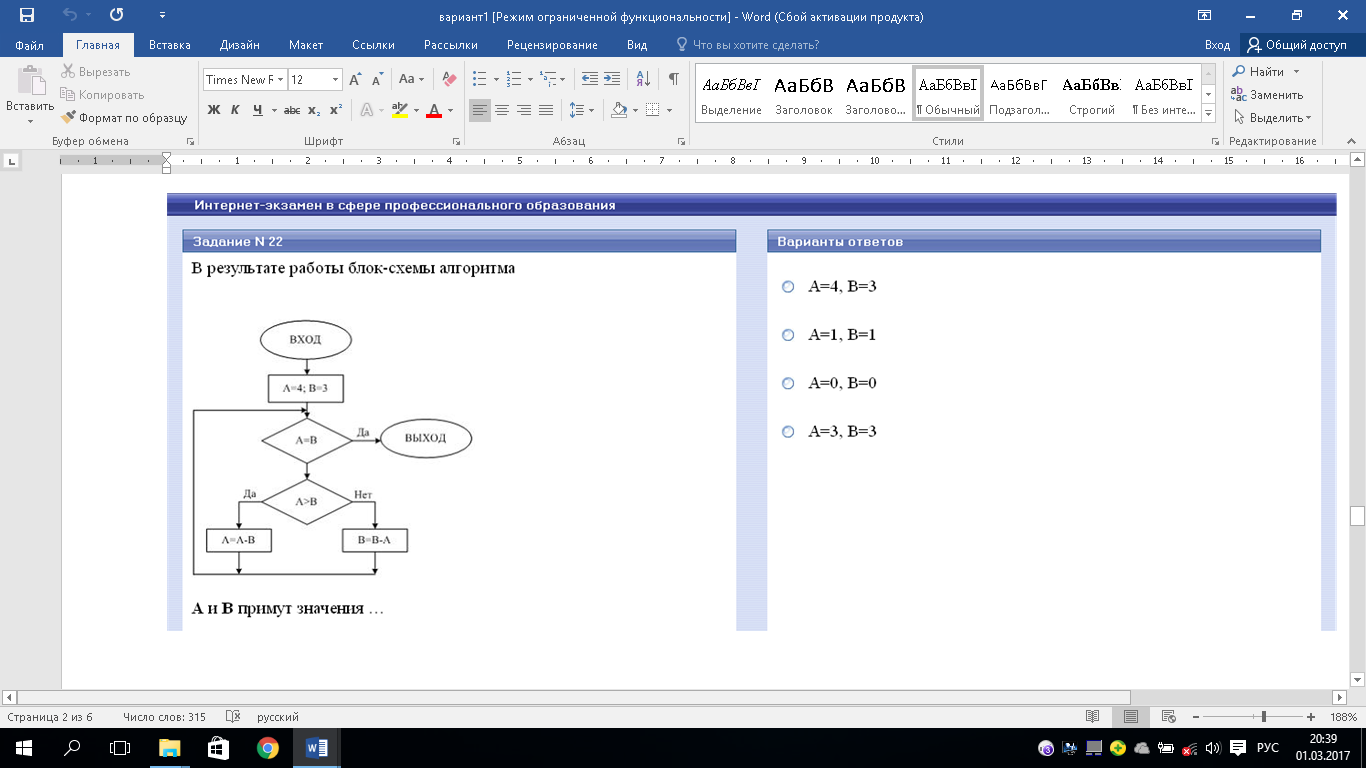 А и В примут значения …A=4,  B=3;     b) A=1,  B=1;     c) A=0,  B=0;     d) A=3,  B=3Значение переменной d после выполнения фрагмента  программы (операция x mod y – получения остатка целочисленного деления x  на y)k:=30;c:=k mod 12;case c of7:          d:=k;1,2,3,4: d:=2;10, 11:  d:=3;else       d:=1;равно …30;     b) 3;     c) 2;    d) 1В результате выполнения фрагмента программыk:=0;for i:=2 to 6 do k:=k+1;write (k);значение переменной k будет равно числу…20;   b) 5;    c) 6;    d) 4В программе, вычисляющей произведение отрицательных чисел из N введенных с клавиатуры,Read (N);P:=1;For i:=1 to N do beginRead (a);If УСЛОВИЕ then P:=P*a;End;Write (P);необходимо вставить условие…a<N;      b) a<0;      c) a>0;      d) a=1Верным является высказывание, утверждающее, что …Элементы массива автоматически упорядочиваются по возрастанию;Элементы массива могут иметь разные типы;К элементу массива невозможно получить доступ по номеру;Доступ к элементу массива осуществляется по имени массива и номеру элементаБлок Б - Оценочные средства для диагностирования сформированности уровня  компетенций – «уметь»Б.1 Варианты заданий на выполнение лабораторных работ приведены в источнике:Бустубаева С.М. Методические рекомендации к лабораторным работам по дисциплине «Информатика» / С.М. Бустубаева. – Кумертау: Кумертауский филиал ОГУ, 2019. – 15 с. Блок С - Оценочные средства для диагностирования сформированности уровня компетенций – «владеть»С.1 Вопросы к защите контрольной работыИсходные данные: база данных предприятияПеречень подлежащих разработке вопросов:1. Разработать структуру базовых таблиц (не менее трех) базы данных;2. Наполнить базовые таблицы содержимым, состоящим не менее чем из 10 записей;3. Создать запросы (результирующие таблицы): запрос на выборку, содержащий условие или условия отбора (выборка нужных полей из одной или нескольких базовых таблиц); запрос с параметром; запросы, содержащие вычисляемые поля;4.Создать удобные подчиненные формы на основе таблиц для ввода, редактирования и отображения данных;5. Создать удобные отчеты на основе созданных запросов;6. Создать главную кнопочную форму (меню) для навигации по БД.Блок D - Оценочные средства, используемые в рамках промежуточного контроля знаний, проводимого в форме экзамена.Вопросы к экзаменуИнформатика как наука.Информация, данные, знания. Информация аналоговая, цифровая. Кодирование информации. Стандартная кодировка ASCII. Количество информации.История систем счисления.Системы счисления, используемые на компьютере. Десятичная система, двоичная и 16-ричная системы счисления. Правила перевода.Краткая история вычислительной техники. Поколения ЭВМ. Основные характеристики ЭВМ каждого поколения.Основные функциональные части компьютера. Внутреннее строение ПК. Магистрально-модульный принцип построения.Состав системного блока.Центральный процессор, его состав. Назначение его основных компонент и их характеристики.Устройства памяти ПК. Внутренняя память (энергозависимая и энергонезависимая).Устройства памяти ПК. Внешняя память – с последовательным доступом.Устройства памяти ПК. Внешняя память – с произвольным доступом.Принцип работы оперативной памяти.Классификация устройств ввода (с клавиатурным и прямым вводом).Устройства вывода, их виды и характеристики.Программное обеспечение. Классификация программного обеспечения. Системное ПО.Операционная система, ее виды и назначение.Прикладное ПО.Системы программирования.Файловая система в Windows. Файл, его расширение. Понятие о приложении и документе. Каталог (папка). Дерево каталогов.Локальные и глобальные сети ЭВМ, основные характеристики и тенденции развития. Интернет.Интернет как пример глобальной компьютерной сети: структура Интернет.Интернет как пример глобальной компьютерной сети: принцип работы Интернет.Интернет как пример глобальной компьютерной сети: поиск информации в ИнтернетДанные. Типы данных. Носители данных. Архивация данных.Количество информации. Единицы измерения информации.Компьютерные вирусы и борьба с ними.Компьютерные вирусы и их классификация.Объекты заражения вирусами.Признаки заражения компьютера вирусами.Средства защиты от вирусов.Информационная безопасность. Виды угроз информационной безопасности.Основные методы защиты информации.Функциональные возможности программы Word. Примеры.Работа в редакторе формул Equation в Word. Работа с таблицами в Word. Создание таблицы. Выделение, удаление, вставка строки(столбца). Регулирование ширины столбца, объединение и разбиение ячеек, обрамление и заливка, автоформат.Вычисления в таблицах Word.Основные функциональные возможности табличного процессора Excel.Составление диаграмм в Excel. Использование функций в Excel. Назначение и функциональные возможности MS Access.Создание таблиц в MS Access. Режим конструктора и таблиц.Создание запросов в MS Access.Создание форм в MS Access.Создание связей в MS Access.Графические редакторы. Виды, назначение.Создание презентаций.Раздел 3 - Организационно-методическое обеспечение контроля учебных достиженийКритерии оцениванияВид работы Трудоемкость,академических часов Трудоемкость,академических часовВид работы1 семестрвсегоОбщая трудоёмкость180180Контактная работа:53,2553,25Лекции (Л)1818Лабораторные работы (ЛР)3434Консультации11Промежуточная аттестация (зачет, экзамен)0,250,25Самостоятельная работа:126,75126,75 - выполнение контрольной работы;  - самостоятельное изучение разделов:Информационные модели и системы.- самоподготовка (проработка и повторение лекционного материала и материала учебников и учебных пособий; - подготовка к лабораторным занятиям;- подготовка к экзамену.1021,752534361021,75253436Вид итогового контроля (зачет, экзамен, дифференцированный зачет)экзаменФормируемые компетенцииПланируемые результаты обучения по дисциплине, характеризующие этапы формирования компетенцийТипы контроляВиды оценочных средств по уровню сложности/шифр раздела в данном документеОПК-1 способен осуществлять поиск, хранение, обработку и анализ информации из различных источников и баз данных, представлять ее в требуемом формате с использованием информационных, компьютерных и сетевых технологийЗнать: - базовые понятия информатики; - структурные схемы компьютеров; - принципы работы современных программных системТестирование по лекционному материалуТесты / Блок А.1.ОПК-1 способен осуществлять поиск, хранение, обработку и анализ информации из различных источников и баз данных, представлять ее в требуемом формате с использованием информационных, компьютерных и сетевых технологийУметь:- осуществлять поиск, хранение, обработку и анализ информации из различных источников и баз данных, представлять ее в требуемом формате с использованием информационных, компьютерных и сетевых технологий при решении инженерных задачВыполнение и защита лабораторных работ Задания для выполнения лабораторных работ /Блок Б.1 ОПК-1 способен осуществлять поиск, хранение, обработку и анализ информации из различных источников и баз данных, представлять ее в требуемом формате с использованием информационных, компьютерных и сетевых технологийВладеть:- навыками работы с персональным компьютером и программными средствами, обеспечивающими их эффективное использование в дальнейшей учёбе и последующей профессиональной деятельностиЗащита  контрольной работы.Контрольная  работа / Блок С1№ п/пКонтролируемые разделы (темы) учебной дисциплины (модуля), практики*,программы итоговой аттестацииКонтрольно-измерительные материалы, количество заданий или вариантовКонтрольно-измерительные материалы, количество заданий или вариантовКонтрольно-измерительные материалы, количество заданий или вариантов№ п/пКонтролируемые разделы (темы) учебной дисциплины (модуля), практики*,программы итоговой аттестацииТестовые заданияЗаданиядля лабораторных работВопросы к защите контрольной работыТ1 Информация и информационные процессы. 541Т2 Компьютер как средство автоматизации информационных процессов50-Т3 Информационные модели и системы35-Т4 Средства и технологии создания и преобразования информационных объектов68106Т5   Средства и технологии обмена информацией с помощью компьютерных сетей (сетевые технологии).371Т6 Основы алгоритмизации и программирования3230Всего:276426АБВГА39Б3812В8Г912АБВГА349Б3В41Г91АБВГА3493812481Г9121АБВГА39Б812ВГABCDEFA4B4636C64D32E6425F5Отравление изПрибытие вВремя отправленияВремя прибытияЛесноеОзерное07:4508:55ЛуговоеЛесное08:0009:10ПолевоеЛесное08:5511:25ПолевоеЛуговое09:1010:10ЛесноеПолевое09:1511:45ОзерноеПолевое09:1510:30ЛесноеЛуговое09:2010:30ОзерноеЛесное09:2510:35ЛуговоеПолевое10:4011:40ПолевоеОзерное10:4512:00НазваниеКатегорияКинотеатрНачало сеанса1Буратинох/фРубин142Кортикх/фИскра123Винни-Пухм/фЭкран94Дюймовочкам/фРоссия105Буратинох/фИскра146Ну, погодим/фЭкран147Два капитанах/фРоссия16Пункт назначенияКатегория поездаВремя в путиВокзалМахачкалаСкорый39.25ПавелецкийМахачкалаСкорый53.53КурскийМурманскСкорый35.32ЛенинградскийМурманскСкорый32.50ЛенинградскийМурманскПассажирский37.52ЛенинградскийМурманскПассажирский37.16ЛенинградскийНазраньПассажирский40.23ПавелецкийНальчикСкорый34.55КазанскийНерюнгриСкорый125.41КазанскийНовосибирскСкорый47.30ЯрославскийНижневартовскСкорый52.33КазанскийНижний ТагилФирменный31.36ЯрославскийКодЗапросАПринтеры & Сканеры & ПродажаБПринтеры & ПродажаВПринтеры Сканеры  Продажа ГПринтеры  ПродажаОценочные средстваКритерий для оценки «отлично»Критерий для оценки «хорошо»Критерий для оценки «удовлетворительно»Критерий для оценки «неудовлетворительно»А.ТестыПроцент правильных ответов составляет 85–100Процент правильных ответов составляет 70–84Процент правильных ответов составляет 50–69Процент правильных ответов составляет менее 50Б.  Задания на выполнение лабораторных работПроцент выполненных заданий на лабораторных работах составляет 95–100% Процент выполненных заданий на лабораторных работах составляет85–94Процент выполненных заданий на лабораторных работах составляет75–84Процент выполненных заданий на лабораторных работах составляетменее 75С Защита контрольной работыВыполнены 95%-100% условий и требований, сформулированных в заданииВыполнены 85%-94% условий и требований, сформулированных в заданииВыполнены 75%-84% условий и требований, сформулированных в заданииВыполнены менее 75% условий и требований, сформулированных в заданииЭкзаменСтудент глубоко и прочно усвоил программный материал курса, исчерпывающе, последовательно, чётко и логически стройно его излагает, умеет тесно увязывать теорию с практикой, свободно справляется с задачами и вопросами, причём, не затрудняется с ответами при видоизменении заданий, правильно обосновывает принятые решения, владеет разносторонними навыками и приёмами выполнения практических задачСтудент твёрдо знает материал курса, грамотно и по существу излагает его, не допуская существенных неточностей в ответе на вопрос, правильно применяет теоретические положения при решении практических вопросов и задач, владеет необходимыми навыками и приёмами их выполненияСтудент имеет знания основного материала, но не усвоил его деталей, допускает неточности, недостаточно правильные формулировки, нарушения логической последовательности в изложении программного материала, испытывает затруднения при выполнении практических задачСтудент не знает значительной части программного материала, допускает существенные ошибки, неуверенно, с большими затруднениями решает практические задачи или не справляется с ними самостоятельно